Primorsko-goranska županija, Upravni odjel za prostorno uređenje, graditeljstvo i zaštitu okoliša, Ispostava u Rabu, Palit 71, temeljem odredbe članka 115. stavak 1. i stavak 2., te članka 116. stavak 1., stavak 3. i stavak 4. Zakona o gradnji („Narodne novine“, broj: 153/13) u postupku izdavanja građevinske dozvole po zahtjevu VRELO d.o.o. Rab, Palit 68,P O Z I V Avlasnike i nositelje drugih stvarnih prava na nekretninama za koje se izdaje građevinska dozvola za izgradnju vodovodnog ogranka Pičuljani – Zorzini na k.č. 1978, 1985, 1986, 1989/1, 1990, 1991, 2000, 2001/3, 2001/2, 2001/1, 2011, 2014, 2033, 2034, 2035, 2036, 2037, 2038, 2039, 2040, 2041, 2044, 2045, 2046, 10201, 2181, 2180/2, 2180/1, 2179, 2178, 2177, 2176/2, 2176/1, 2175, 2174, 10290/1, 2168, 2159, 2158, 2157 i 2144, sve k.o. Lopar, te vlasnike i nositelje drugih stvarnih prava na nekretninama koje neposredno graniče sa nekretninom za koju se izdaje građevinska dozvola, da izvrše uvid u glavni projekt radi izjašnjenja.Uvid u glavni projekt, te izjašnjenje o istom može izvršiti osoba koja dokaže da ima svojstvo stranke, osobno ili putem opunomoćenika, dana 04. veljače 2015. godine, u prostorijama ovog Upravnog odjela, Ispostava u Rabu, Palit 71, I kat, soba VI desno, u vremenu od 1200 – 1230sati.Stranka koja se ne odazove pozivu ne može zbog toga tražiti obnovu postupka izdavanja građevinske dozvole.							VIŠI STRUČNI SURADNIK:							 Ivana Delić Tariba, dipl.iur.DOSTAVITI:Oglasna ploča - 8 dana, ovdjeMrežne stranice upravnog tijelaGrađevna česticaSpis, ovdje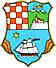 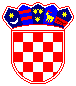 REPUBLIKA HRVATSKAPRIMORSKO-GORANSKA ŽUPANIJAUPRAVNI ODJEL ZA PROSTORNO UREĐENJE,  GRADITELJSTVO I ZAŠTITU OKOLIŠAISPOSTAVA U RABUKLASA:UP/I-361-03/14-06/35URBROJ:2170/1-03-07/02-15-03Rab,23. siječnja 2015.